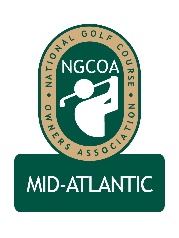 NGCOA Mid-Atlantic Board Conference CallJune 16, 2015MinutesAttendance – David Norman, Mike Bennett, Jonathan Ireland, John Anderes, Keith Miller, Don RyderThe meeting was called to order at 2:06 pm.  MinutesThe minutes of the March meeting were approved.Treasurer’s Report Norman gave the Treasurer’s report, citing that we are tracking with our budget.  The Treasurer’s report was approved.Report from NationalThe process for finding a new CEO was running late. EventsNorman reported on the NGCOA-VGCSA-CMAA Joint Meeting that took place on June 8th at Keswick Hall near Charlottesville.  Superintendent Peter McDonough spoke on the course renovation by Pete Dye. Bennett especially liked the panel discussion, which “engaged the audience”. The education covered renovation and its challenges. The event offered excellent networking.  Anderes reported that the greens were superb.Summer brainstorming meeting was proposed at Kinloch – Jonathon Ireland will come up with date options. Annual Meeting – Topics discussed 3rd party resellers, with the NGCOA President as speaker. Bennett seeks ideas from the board on speakers who are at the forefront of the 3rd party reseller issue. There are two sides (embrace/disdain).  We need to present best practices for 3rd party sellers.Webinar ProgramA webinar entitled “The NGCOA Mid-Atlantic Forum” was presented on Tuesday, May 19th, featuring Mike Hatch and Damon DeVito taking questions from the audience.  It was well-received and is now in our webinar library.Government RelationsWOTUS becomes final in 60 days.  Miller worked with lobbyists on National Golf Day – if local Sierra Club will view it as a violation, they can sue for enforcement – if you lose, you pay both your attorney expenses and theirs, plus fines.  Beware of environmental groups. Bennett asked Norman to put it in layman’s terms and distribute to group and post on website per the summary from Jeff Holliday, VGCSA President. Clubs need to know if they are in breach. Miller raised the question on what is subject to review by EPA and Army Corps of Engineers.Old / New BusinessBennett commented that LPGA Senior Tour literature is now available. The PGA Tour is launching a tee time network as competitors to GolfNow. Miller commented on their partnership with EZ Links. The next board meeting was set for July 23rd at 2:00 PMAdjournmentThe meeting was adjourned at 2:42 PM.